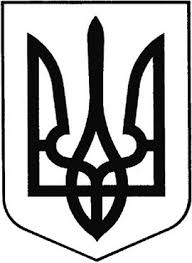                            ГРEБІНКІВСЬКА СEЛИЩНА РАДА                   Білоцерківського району Київської області                           ВИКОНАВЧИЙ КОМІТЕТ                                   Р О З П О Р Я Д Ж Е Н Н Явід 07 червня 2022 року             смт Гребінки                        № 82-ОДПро оголошення дня жалоби вГребінківській селищній територіальній громаді Керуючись Законом України «Про місцеве самоврядування в Україні», Указом Президента від 24 лютого 2022 року № 64 «Про введення воєнного стану в Україні», з метою вшанування пам'яті загиблих осіб, які здійснили героїчні вчинки в ім’я українського народу і мають особливі заслуги перед ВітчизноюЗОБОВ`ЯЗУЮ:У зв'язку із трагічною загибеллю стрільця 1 Стрілецької роти 72-гої окремої механізованої бригади імені Чорних Запорожців міста Біла Церква, молодшого сержанта Віктора ВОЙЧУКА від зброї військовослужбовців рф в російсько-українській війні в Луганській області:Оголосити в Гребінківській селищній територіальній громаді            09 червня 2022 року День Жалоби.У День Жалоби на всій території громади приспустити Державний Прапор України з траурною стрічкою на будинках і спорудах органу місцевого самоврядування, комунальних підприємств, установ і організацій.Контроль за виконанням даного розпорядження залишаю за собою.Селищний голова	                                                   Роман ЗАСУХАПогоджено: Максим ЯЦЕНКО